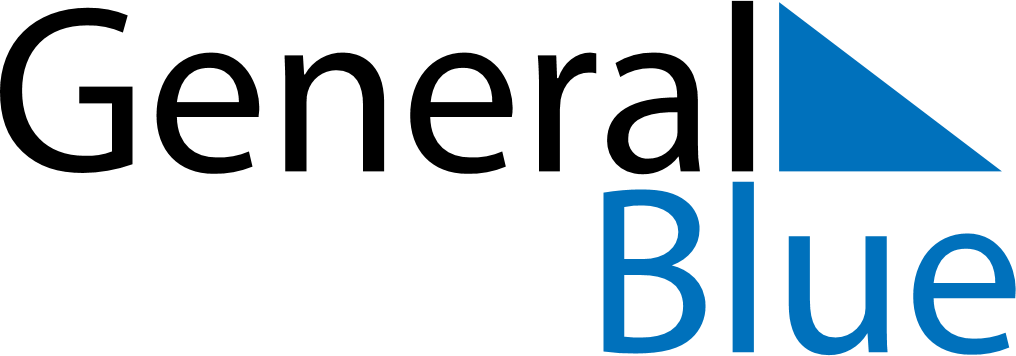 March 2029March 2029March 2029MalawiMalawiMondayTuesdayWednesdayThursdayFridaySaturdaySunday1234Martyrs’ Day567891011Martyrs’ Day1213141516171819202122232425262728293031Good Friday